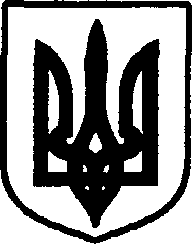 УКРАЇНАДунаєвецька міська  рада VII скликанняР І Ш Е Н Н ЯТретьої (позачергової) сесії05 січня  2016 р.                             Дунаївці	                           № 5-3/2016рПро закріплення майна на праві оперативного управлінняРозглянувши рекомендації спільного засідання постійних комісій міської ради від 05 січня 2016 року,  керуючись статтею 26 Закону України “Про місцеве самоврядування в Україні”, міська радаВИРІШИЛА:Закріпити на праві оперативного управління за комунальною установою Дунаєвецької міської ради «Дунаєвецька міська бібліотека» майно, що знаходиться у користуванні сільських бібліотек Дунаєвецької міської об’єднаної територіальної громади.Закріпити на праві оперативного управління за комунальною установою Дунаєвецької міської ради «Міський культурно мистецький просвітницький центр» майно, що знаходиться в  користуванні сільських будинків культури, сільських клубів та поліфункціональних закладів культури Дунаєвецької міської об’єднаної територіальної громади.Закріпити на праві оперативного управління за управлінням освіти, молоді та спорту  Дунаєвецької  міської ради майно: навчально-виховних комплексів, загальноосвітніх шкіл, позашкільних навчальних закладів, комунальної установи Дунаєвецької  міської ради «Методичний кабінет» та майно,  що знаходиться в  користуванні міських та сільських дошкільних навчальних закладів освіти, Дунаєвецької міської об’єднаної територіальної громади.Комунальним установам Дунаєвецької міської ради «Дунаєвецька міська бібліотека» та «Міський культурно мистецький просвітницький центр», управлінню освіти, молоді та спорту  Дунаєвецької  міської ради забезпечити приймання на балансовий облік майна сільських установ згідно, актів приймання-передачі, затверджених головами інвентаризаційних комісій.Контроль за виконанням рішення  покласти на постійну комісію з питань житлово-комунального господарства, комунальної власності, промисловості, підприємництва та сфери послуг.Міський голова                                								В.Заяць   